입 사 지 원 서경기도 성남시 분당구 대왕판교로 670 유스페이스2 B동 7층 이트너스㈜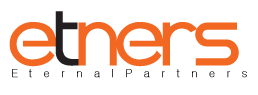 사 진성   명성   별사 진생년월일 .  .휴대전화 .  .사 진영문 성명(성)(이름) 가까운 지하철역(2개),사 진현재 거주지사 진비상연락E-mail사 진계좌번호은행 :               계좌 : 은행 :               계좌 : 은행 :               계좌 : 학력사항입  학졸  업출신 학교  및  전공 (고등학교 이상 학력부터 기재 必)출신 학교  및  전공 (고등학교 이상 학력부터 기재 必)학력사항.  ..  . 고등학교 (졸업 O,  X) 고등학교 (졸업 O,  X)학력사항.  ..  .학교과 (학년:   휴학 O,  X)학력사항.  ..  . 과 (학년:   휴학 O,  X)가족사항관 계성 명업 종비상연락망가족사항가족사항가족사항가족사항경력사항근 무 처근무기간담당업무담당업무경력사항.  .  ~  .  .경력사항.  .  ~  .  .자격사항자 격 증등급취득일자발급기관자격사항.  .자격사항.  .자격사항.  .자기소개서ㅁ본인의 경력사항에 대해 세부적으로 기술하시오(인턴, 아르바이트, 공모전 등) [글꼴크기10P, 300자 이내 必]ㅁ본인의 경력사항에 대해 세부적으로 기술하시오(인턴, 아르바이트, 공모전 등) [글꼴크기10P, 300자 이내 必]ㅁ본인의 경력사항에 대해 세부적으로 기술하시오(인턴, 아르바이트, 공모전 등) [글꼴크기10P, 300자 이내 必]ㅁ본인의 경력사항에 대해 세부적으로 기술하시오(인턴, 아르바이트, 공모전 등) [글꼴크기10P, 300자 이내 必]